SHOWCASE APPLICATION & SELF REFERRAL FORM 2019We are delighted that you are interested in the support in early language and reading teaching that we are offering as an English Hub school. Our aim in 2019 is to provide high quality insight and advice to enable you to develop your own excellent practice in teaching reading through systematic synthetic phonics and early language and encouraging a love of reading among your pupils. The support that we can offer includes:Attending a showcase of best practice in the teaching of early language and reading through systematic synthetic phonics.Help developing your own action plan for improving teaching of early language and reading.Financial support to buy resources that you have identified in your action plan.A detailed in-school audit of your teaching provision, for those schools that would most benefit. Please provide as much information below as possible. We will use this to prioritise among schools where there are more applications than we can accommodate.The Hub will fund the supply cover for 2 delegates per school to attend the full day Showcase event. Delegate Details: Details of Head Teacher / Senior LeaderDetails of Delegate 2Please tick this box if you do not give consent for photos of your delegates to be used on our website and social media Please remember to book a place onto a showcase event at:https://sjvenglishhub.eventbrite.com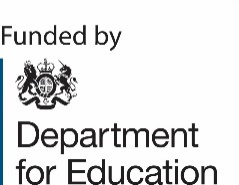 Please return to:      englishhub@st-john-vianney.blackpool.sch.ukNameE-mailTelephonePosition Dietary Requirements NameE-mailTelephonePosition Dietary Requirements English Hubs: facilitating excellent teaching of reading and early language in reception and Key Stage 1. We are delighted that you are interested in the support in early language and reading teaching that we are offering as an English Hub school. Our aim in 2018/19 is to provide high quality insight and advice to enable you to develop your own excellent practice in teaching reading through systematic synthetic phonics and early language, and encouraging a love of reading among your pupils. The support that we can offer includes:Attending a showcase of best practice in the teaching of early language and reading through systematic synthetic phonics.help developing your own action plan for improving teaching of early language and reading.financial support to buy resources that you have identified in your action plan.A detailed in-school audit of your teaching provision, for those schools that would most benefit. Please provide as much information below as possible. We will use this to prioritise among schools where there are more applications than we can accommodate. English Hubs: facilitating excellent teaching of reading and early language in reception and Key Stage 1. We are delighted that you are interested in the support in early language and reading teaching that we are offering as an English Hub school. Our aim in 2018/19 is to provide high quality insight and advice to enable you to develop your own excellent practice in teaching reading through systematic synthetic phonics and early language, and encouraging a love of reading among your pupils. The support that we can offer includes:Attending a showcase of best practice in the teaching of early language and reading through systematic synthetic phonics.help developing your own action plan for improving teaching of early language and reading.financial support to buy resources that you have identified in your action plan.A detailed in-school audit of your teaching provision, for those schools that would most benefit. Please provide as much information below as possible. We will use this to prioritise among schools where there are more applications than we can accommodate. English Hubs: facilitating excellent teaching of reading and early language in reception and Key Stage 1. We are delighted that you are interested in the support in early language and reading teaching that we are offering as an English Hub school. Our aim in 2018/19 is to provide high quality insight and advice to enable you to develop your own excellent practice in teaching reading through systematic synthetic phonics and early language, and encouraging a love of reading among your pupils. The support that we can offer includes:Attending a showcase of best practice in the teaching of early language and reading through systematic synthetic phonics.help developing your own action plan for improving teaching of early language and reading.financial support to buy resources that you have identified in your action plan.A detailed in-school audit of your teaching provision, for those schools that would most benefit. Please provide as much information below as possible. We will use this to prioritise among schools where there are more applications than we can accommodate. English Hubs: facilitating excellent teaching of reading and early language in reception and Key Stage 1. We are delighted that you are interested in the support in early language and reading teaching that we are offering as an English Hub school. Our aim in 2018/19 is to provide high quality insight and advice to enable you to develop your own excellent practice in teaching reading through systematic synthetic phonics and early language, and encouraging a love of reading among your pupils. The support that we can offer includes:Attending a showcase of best practice in the teaching of early language and reading through systematic synthetic phonics.help developing your own action plan for improving teaching of early language and reading.financial support to buy resources that you have identified in your action plan.A detailed in-school audit of your teaching provision, for those schools that would most benefit. Please provide as much information below as possible. We will use this to prioritise among schools where there are more applications than we can accommodate. English Hubs: facilitating excellent teaching of reading and early language in reception and Key Stage 1. We are delighted that you are interested in the support in early language and reading teaching that we are offering as an English Hub school. Our aim in 2018/19 is to provide high quality insight and advice to enable you to develop your own excellent practice in teaching reading through systematic synthetic phonics and early language, and encouraging a love of reading among your pupils. The support that we can offer includes:Attending a showcase of best practice in the teaching of early language and reading through systematic synthetic phonics.help developing your own action plan for improving teaching of early language and reading.financial support to buy resources that you have identified in your action plan.A detailed in-school audit of your teaching provision, for those schools that would most benefit. Please provide as much information below as possible. We will use this to prioritise among schools where there are more applications than we can accommodate. School nameHeadteacher’s nameURNSchool Address & PostcodeNumber of pupils on roll for reception and Key Stage 1.Phonics scheme currently used by school.Phonics Screening Check scores for the last three years.2016201720182019Phonics Screening Check scores for the last three years.Any relevant contextual information about your PSC scores.Key Stage 1 Reading assessment scores.Proportion of children eligible for the pupil premium in the school as a percentage.Is your school in an Opportunity Area?Most recent Ofsted inspection grade and any additional points of relevance. Please outline any other support that you are currently receiving in early language or literacy.Please briefly describe what you hope to achieve as a result of the support from an English Hub.Primary contact details including email address:Headteacher’s signature. 